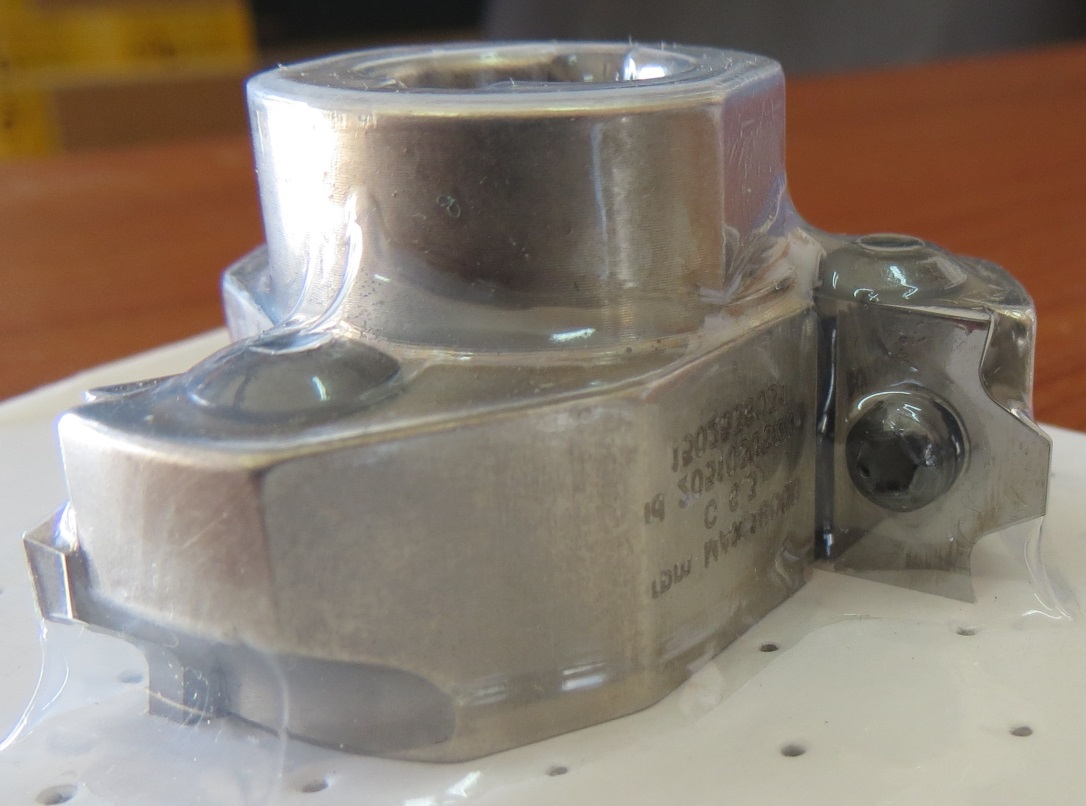 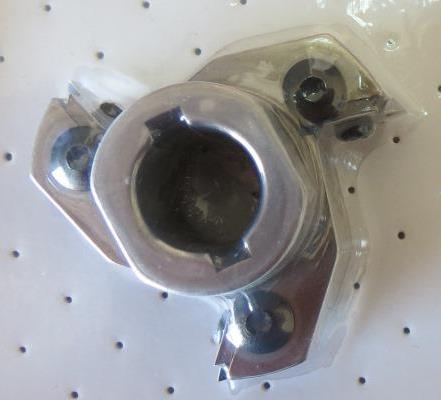 Код из 1САртикулНаименоваие/ Бренд/ПоставщикТехнические характеристикиГабаритыД*Ш*В,ммМасса,грМатериалМесто установки/НазначениеF00310702051029S006Фреза для снятия свесов правая D56*16*16+2ch Z3 R2D56*16*16+2ch Z3 R21000металлКромкооблицовочные станки /снятие свесовF00310702051029S006D56*16*16+2ch Z3 R21000металлКромкооблицовочные станки /снятие свесовF00310702051029S006  BSPD56*16*16+2ch Z3 R21000металлКромкооблицовочные станки /снятие свесов